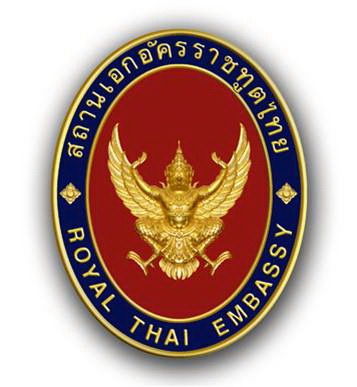 EMPLOYMENT APPLICATION FORM                                                                                                          PhotographApplicant InformationFirst name: _________________________________________________________Last name: _________________________________________________________Middle name: _______________________________________________________Date of birth: _______________________________________________________Address: ___________________________________________________________Phone: ____________________________________________________________Mobile: ____________________________________________________________Email: _____________________________________________________________Position applied for: __________________________________________________Date available: ______________________________________________________Are you a citizen of the Republic of Poland?         YES        NOIf no, are you authorised to work in Poland?          YES        NOHave you worked for any other foreign embassies before?         YES         NOIf yes, please state which embassy and reason(s) for leaving?  __________________________________________________________________Have you ever been convicted of a crime?            YES        NOIf yes, explain_______________________________________________________EducationSecondary School: ___________________________________________________From year: ________________________To year:__________________________Qualification received: _______________________________________________Others: ____________________________________________________________From year: ________________________To year:__________________________Qualification received: _________________________________________________________________________________________________________________Previous EmploymentCompany 1: ________________________________________________________Address: _____________________________________________________________________________________________________________________________Job Title: __________________________________________________________Responsibilities: _____________________________________________________Starting salary: ______________________________________________________Ending salary: ______________________________________________________From: _____________________________To:_____________________________Reason(s) for leaving: ________________________________________________Supervisor: _________________________________________________________Phone: ____________________________________________________________Email: _____________________________________________________________May we contact your previous supervisor for a reference?          YES         NOCompany 2:_________________________________________________________Address: ___________________________________________________________Job Title: __________________________________________________________Responsibilities: _____________________________________________________Starting salary: ______________________________________________________Ending salary: ______________________________________________________From: _____________________________To:_____________________________Reason(s) for leaving: ________________________________________________Supervisor: _________________________________________________________Phone: ____________________________________________________________Email: _____________________________________________________________May we contact your previous supervisor for a reference?          YES         NODisclainer and SignatureI certify that my answers are true and complete to the best of my knowledge.If this application leads to employment, I understand that false or misleading information in my application or interview may result in my release.Applicant’s Signature: _______________________________________________Date:_____________________________________________________________IMPORTANT NOTES:The deadline for submission of the application and documents is 24 March 2023.Please send filled application with supporting documents to the email below:  thaiemb@thaiemb.internetdsl.pl (copy to benjapornk@hotmail.com) (Please indicate “Job Vacancy Application” in the subject of the e-mail)Supporting documents include:A curriculum vitae (CV) or a resumé; A recent photo (taken not more than 6 months);A copy of a transcript;A copy of an education certificate; A copy of a driver license;A copy of an identification card and a passport;A letter of reference;Household registration. Shortlisted candidates will be contacted for an interview on 28 March 2023.* * * * *